23.04.2020 r. Czwartek1. Zabawa badawcza „Co się rozpuszcza, a co nie”Proszę o przygotowanie 4 szklanek i różnych produktów: sól, kaszę, cukier, mąkę.               Dziecko wsypuje produkty do wody, miesza łyżką i odstawia szklanki przy produktach. Dziecko opowiada, co się stało z wodą.2. Proszę aby dzieci powtórzyły piosenkę „Ziemia to wyspa zielona”. Link do piosenki podałam  wcześniej.3. Zabawy z torebkami foliowymiKażde dziecko otrzymuje torebkę foliową. Dziecko wykonuje następujące  polecenia:– Dmuchnij na torebkę umieszczoną na dłoni.– Poszeleszcz torebką, przysuwając ją do ucha.– Podrzuć torebkę do góry i obserwuj, jak spada.– Zgnieć torebkę w małą kulkę i celuj do kosza.4.Proszę Was dzieci o rozwiązanie zagadek, a Was rodzice o przeczytanie ich swoim pociechom.Nikt z nas nie zaprzeczy,
że w nim dużo rzeczy:
obierki, odpadki,
gruz i zwiędłe kwiatki.( śmietnik)„Służy do picia,
służy do mycia,
bez niej na ziemi
nie byłoby życia” /woda/„Bywa czarny , siwy, bury.
Płynie z kominów pod chmury” /dym/„Pełno go wszędzie ,
choć go nie widać.
Czyste chcemy wdychać./powietrze/Bardzo proszę wszystkie dzieci,
niech rzucają do mnie śmieci!(kosz na śmieci)Sosnowy, dębowy, starylub młody.Rosną w nim grzyby,rosną jagody. (las)Co to za okrągła planeta,
na której bez wody,
tlenu i słońca
nie byłoby życia.(Ziemia)5. Zagadki „Tak czy nie?”Proszę o przeczytanie dzieciom, a wy dzieci zastanówcie sie przez chwilkę i odpowiedzcie :tak lub nie.ZAGADKI „TAK czy NIE”W lesie łamiemy gałęzie i niszczymy gniazda ptaków.Wodę należy oszczędzać.W parku można śmiecić.Do lasu idziemy odpocząć i posłuchać śpiewu ptaków.Śmieci wrzucamy do kosza.W lesie krzyczymy.Dymy fabryczne zanieczyszczają powietrze.Hałas szkodzi zdrowiu.6. Proszę Was teraz o obejrzenie bajki „Rodzina Treflików- śmieci”.Poniżej adres strony:https://www.youtube.com/watch?v=3B5JRCqt8HU7.Słuchanie opowiadania E. Stadmüller „Smok Segregiusz.”
  „Smok Segregiusz był niezwykle sympatycznym bajkowym smokiem. Uwielbiał bawić się tym, co inni uważali za śmieci. Kartonowe pudełka zamieniał w domki dla lalek albo rycerskie zamki. Plastikowe butelki oklejał błyszczącą folią i wykorzystywał jako wieże albo robił z nich rakiety. Kolorowe zakrętki z radością ustawiał jako pionki w grach planszowych, które sam wymyślał. Z puszek robił grzechotki, ze starych rękawiczek – maskotki… Nigdy się nie nudził. Zazwyczaj chodził uśmiechnięty, a gdy wpadał na jakiś kolejny zwariowany pomysł – podskakiwał z radości. Jednego Segregiusz nie mógł zrozumieć. Gdy widział powyrzucane byle gdzie papierowe torebki, puszki czy reklamówki, w jego oczach pojawiał się smutek. – Czemu ludzie wyrzucają takie wspaniałe zabawki? – rozmyślał. – Jeśli już nie chcą się nimi bawić, to przecież są pojemniki na papier, metal czy szkło. Na pewno ktoś wie, jak takie skarby wykorzystać… O, znów ktoś pomylił trawnik ze śmietnikiem i park nie jest już taki ładny jak był. Czy naprawdę tak trudno trafić papierkiem do kosza?….” .
Po przeczytaniu fragmentu opowiadania prosimy rodziców o wspólne porozmawianie na temat treści i wyjaśnienie dziecku istoty segregowana śmieci .
A teraz drogie dzieci będziemy tacy sami jak nasz znany Smok Segregiusz i zrobicie wspólnie z rodzicami ekologiczny obrazek.8.Zabawa z kartą pracy-„Posegreguj śmieci” 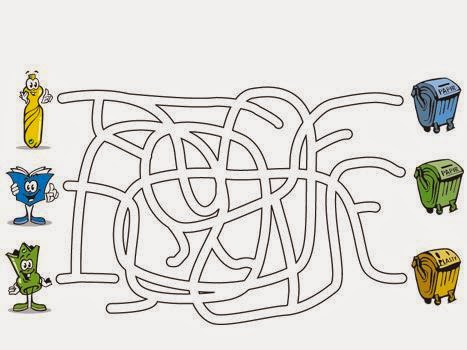 9.Ćwiczenia oparte na relacji-„Naleśniki”, czyli rolowanie po podłodze – rodzic klęczy na podłodze przy leżącym na plecach obok dziecku, które ma wyciągnięte ręce w tył ( za głową). Rodzic stara się powoli i lekko obrócić (przetoczyć) dziecko na brzuch.
-Zabawa pt. ,,Wycieczka” – rodzic stoi przed dzieckiem leżącym na podłodze. Dziecko leży na plecach , z ramionami wyciągniętymi w tył ( za głową). Rodzic przytrzymuje dziecko za nogi na wysokości kostek, lekko przeciąga je w różnych kierunkach.
-Zabawa pt. ,,Wycieczka” – rodzic stoi przed leżącym na podłodze dzieckiem. Dziecko leży na plecach , z ramionami wyciągniętymi w tył ( za głową). Rodzic, trzymając dziecko za dłonie i nadgarstki, lekko ciągnie je po podłodze.
– „Przepychanki” – Rodzic i dziecko siedzą na podłodze plecami do siebie i próbują się przepychać.
– „Paczka” – dziecko siedzi skulone na podłodze, rodzic klęcząc naprzeciwko, próbuje go rozpakować.
Ćwiczenia relaksujące – , „Rak”
Idzie, idzie rak
Rodzic i dziecko są zwróceni do siebie twarzą. Spacerujemy palcami: kciukiem i wskazującym po ręce dziecka.
Czasem naprzód, czasem wspak.
Odpowiednio zmieniając kierunek ruchu.
Idzie rak nieborak,
Spacerujemy jak na początku,
Jak uszczypnie, będzie znak.
Delikatnie i z humorem naśladujemy szczypanie.
Ćwiczenia oparte na relacji ,,razem” (relacji partnerskiej).
-Zabawa pt. ,,Piłowanie drewna”. – rodzic i dziecko siedzą w rozkroku, zwrócone przodem, trzymając się za dłonie. Nogi rodzica znajdują się pod nogami dziecka. Następnie na przemian kładą się na plecach na podłodze, cały czas trzymając się za ręce.
– „Rowerek” – rodzic i dziecko leżą na plecach na podłodze z nogami uniesionymi w górę i ugiętymi kolanami. Stopy rodzica i dziecka mają się stykać. Następnie wspólnie wykonują tzw. rowerek. Rodzic powtarza rymowankę, różnicuje tempo: „Jedzie Radek na rowerze,
a pan Romek na skuterze.
Raz, dwa, trzy,
jedź i ty”.
– „Prowadzenie ślepca” – rodzic trzyma dziecko, (które ma zamknięte oczy) i prowadzi je (zmiana ról).9.Pokolorujcie obrazek  ,, Przyjaciel przyrody”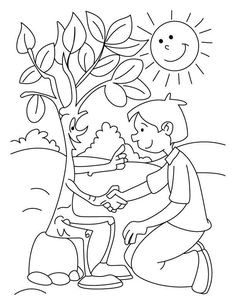 Za pięknie wykonane zadania  przyjmijcie ode mnie  odznakę Przyjaciela Przyrody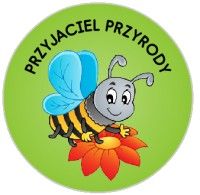 Miłej zabawy do usłyszenia jutro!